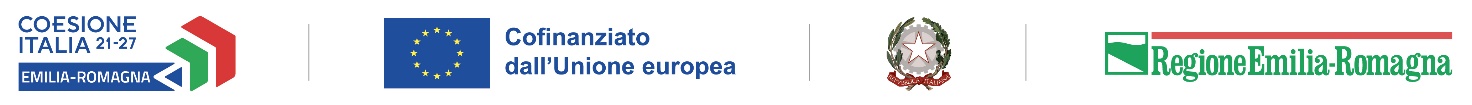 Regione Emilia-RomagnaSettore Educazione, Istruzione, Formazione, LavoroInvio PEC: progval@postacert.regione.emilia-romagna.itINVITO ALLE FONDAZIONI ITS A MANIFESTARE L’INTERESSE PER LA RIPROPOSIZIONE E L’AVVIO ANCHE NELL’A.F. 2024/2025 DEI PERCORSI GIÀ APPROVATI CON DGR N. 1215/2023
Il/la Sottoscritto/a _______________________________________ in qualità di Legale Rappresentante (o suo delegato) della seguente Fondazione ITS in risposta all’Invito di cui alla Deliberazione di Giunta Regionale n. 2126/2023 DICHIARA DI ESSERE:esente dall’imposta di bollo ai sensi della norma _____________in quanto_______________
oppuresoggetto ad imposta di bollo assolta (alternativamente):tramite apposizione del contrassegno telematico di 16 euro sulla presente istanza trattenuta in originale presso l’ente a disposizione degli organi di controllo. A tale fine il sottoscritto dichiara inoltre che il contrassegno applicato ha Codice Identificativo seriale ____________________________ (indicare gli estremi con le 14 cifre) e data di emissione _______________(gg/mm/aaaa) e che lo stesso non sarà utilizzato per qualsiasi altro adempimento;in modo virtuale ai sensi dell’art. 15 del D.P.R. 642/1972. Autorizzazione n. _____________ rilasciata in data____________MANIFESTA L’INTERESSE AD AVVIARE, ANCHE NELL’A.F. 2024/2025, I PERCORSI BIENNALI APPROVATI PER L’A.F. 2023/2024 E RICOMPRESI NELL’ALLEGATO B) ALLA DGR N. 1215/2023 E DI SEGUITO ELENCATIDICHIARAl’impegno a garantire che i percorsi, che saranno effettivamente attivati nell’a.f. 2024/2025, rispetteranno quanto disposto dai decreti attuativi della Legge n. 99/2022 ed in particolare dal Decreto Ministeriale n. 203 del 20 ottobre 2023 “Disposizioni concernenti le aree tecnologiche, lefigure professionali nazionali di riferimento degli ITS Academy egli standard minimi delle competenze tecnologiche e tecnico professionali”Il Legale Rappresentante(Documento firmato digitalmente)Codice organismoRagione sociale Fondazione ITSSede legale FondazioneTitolo Percorso biennale (come da allegato b) alla DGR n. 1215/2023)Figura nazionale di riferimento(come da allegato b) alla DGR n. 1215/2023)